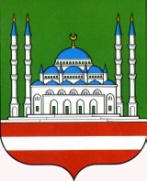 МУНИЦИПАЛЬНОЕ БЮДЖЕТНОЕ                     МУНИЦИПАЛЬНИ БЮДЖЕТАНУЧРЕЖДЕНИЕ                                                             УЧРЕЖДЕНИ    ДВОРЕЦ КУЛЬТУРЫ                                         «ЭДИСУЛТАНОВ ШИТ1ИН        ИМ. ШИТЫ ЭДИСУЛТАНОВА                        Ц1АРАХ ДОЛУ КУЛЬТУРИН Ц1А»ул. А-К. Б. Арсаханова.11 г. Грозный,                                              А-К.Б. Арсаханови ул.11 Соьлжа-Г1ала,           Чеченская Республика, 364046                                                       Нохчийн Республика, 364046              Тел./факс: (8928) 7878108                                                                Тел./факс: (8928) 7878108            e-mail: dvorec1957@mail.ru                                                             e-mail: dvorec1957@mail.ruОКПО 66587366, ОГРН 1102031004426                                         ОКПО 66587366, ОГРН 1102031004426       ИНН/КПП 2013001943/201301001                                                  ИНН/КПП 2013001943/201301001_23.08.2019г_____№64 ______________На № _________ от _________________Начальнику Департамента культуры                          						Мэрии г. Грозного                         						Амаевой  М. С-М.Отчет о работеМБУ Дворца культуры им. Шиты Эдисултанова г. Грозныйза август 2019гМероприятия по духовно-нравственному воспитанию и развитию подрастающего поколения7 августа 2019г 15:00ч в МБУ ДК им. Шиты Эдисултанова г. Грозного проведена выставка декоративно-прикладного искусства «Добрых рук мастерство». 	На выставке были представлены работы нескольких кружков декоративно-прикладного искусства. Учащиеся кружков изготовили подделки и предметы декора. Юные мастера и мастерицы с удовольствием поделились с посетителями маленькими секретами изготовления представленных работ.Участники –12 чел., зрители- 50 чел.15 августа 2019г в 15:00ч в МБУ ДК им. Шиты Эдисултанова г. Грозного проведен ловзар «Нохчийн ловзар». Для проведения данного мероприятия музыкальная аппаратура была установлена на улице. Национальный танец лезгинка и сегодня остается одним из любимых видов досуга для молодежи.  Ответственными лицами лорзар, был проведен с соблюдением вайнахских обычаев и традиций. Возможность танцевать была предоставлена каждому желающему. Участники –5 чел., зрители- 100 чел.30 августа в 16:00ч в МБУ ДК им. Шиты Эдисултанова г. Грозного проведена театрально-музыкальная программа ко дню рождения заслуженного артиста ЧР Шиты Эдисултанова «Весёлый час!». Началась программа с выступления танцевального коллектива «Алдхой», под руководством Мартнакаева Т.А. Учащимися вокального кружка «Дека аз», под руководством Пикаевой М.Ю были исполнены народные песни на чеченском языке. Учащиеся театрального кружка «Лучики» под руководством Лорснукаевой М.И.  рассказали смешные истории «Забарш» и показали юмористические мини-сценки.  Участники –25 чел., зрители- 140 чел.По духовно-нравственному воспитанию и развитию подрастающего поколения проведено 3 мероприятия, присутствовало – 290 чел., задействовано – 42 чел.Мероприятия по гражданско-патриотическому воспитаниюМероприятия, посвященные Дню Победы15 августа 2019г в 16:00ч в МБУ ДК им. Шиты Эдисултанова г. Грозного проведен литературно-музыкальный вечер ко Дню разгрома советскими войсками немецко-фашистских войск в Курской битве «Курская дуга...».  В ходе мероприятия учащимися театрального кружка, под руководством Лорснукаевой М.И. для зрителей была показана мини постановка «Поля ратной славы!», прочитаны стихи: «Курская дуга»; «Мать о сыне». А также учащимися вокальных кружков «Дека аз» и «Даймехкан аьзнаш» были исполнены песни: «Дедушка»; «Боевые ордена»; «Землянка»; «С чего начинается Родина.».Участники – 21 чел., зрители- 130 чел.Мероприятия, посвященные Дню государственного флага РФ21 августа 2019г в 16:00ч в МБУ ДК им. Шиты Эдисултанова г. Грозного проведен концерт «Флаг державы-символ славы!», ко Дню государственного флага РФ. Первым номером программы было выступление Юсуповой Танзилы которая прочитала стихи о Родине М. Ю. Лермонтова.  Учащиеся театрального кружка «Лучики», под руководством Лорснукаевой М.И.  показали сценку «Герб-России». Далее прозвучали песни в исполнении учащихся вокальных кружков «Дека аз» и «Даймехкан аьзнаш»: «У моей России»; «С чего начинается Родина…»; «Мы дети твои Россия»; «Сан Даймохк»; «Нана». Участники – 25 чел., зрители- 150 чел.Мероприятия, приуроченные к празднованию 68 – летия со дня рождения Первого Президента ЧР, Героя России А.А. Кадырова20 августа 2019г 11:00ч в МБУ ДК им. Шиты Эдисултанова г. Грозного проведен показ документального фильма «Ахмат – Хаджи Кадыров – Герой нашего времени». Неизгладимые впечатления и эмоции оставил у зрителей просмотр документального фильма об истории Ахмата – Хаджи Кадырова. Фильм рассказывает и о политической деятельности Первого Президента ЧР, и то, как в самое тяжелое и трагическое для нашего народа время Ахмат – Хаджи встал во главе республике. Участники – 4 чел., зрители- 74 чел.21 августа 2019г в 11:00ч в ДК им. Ш. Эдисултанова проведена  беседа «Правдивое слово – было его оружием», посвященная 68 – летию со Дня рождения Первого Президента ЧР, Героя России А.А. Кадырова. Беседу провела руководитель Лорснукаева Марят Имрановна она рассказала о нелегкой судьбе А-Х. Кадырова, его геройском пути, о том, как в самый переломный момент в истории чеченского народа появился лидер, который подарил людям долгожданный мир и вывел свой народ на правильную дорогу. Участники – 2 чел., зрители- 20 чел. 22 августа 2019г в 15:00ч в МБУ ДК им. Ш. Эдисултанова Департаментом культуры Мэрии г. Грозного проведен вечер памяти «Навеки в наших сердцах» ко Дню рождения Первого Президента ЧР, Героя России А.А. Кадырова. В мероприятии приняли участие учащиеся клубных формирований Департамента культуры Мэрии г. Грозного, которые прочитали стихи из авторского сборника стихов Ахмат-Хаджи Кадырова «Мой путь». А также были организованы книжная и фото выставки, посвященные Ахмат-Хаджи.Участники – 10 чел., зрители- 200 чел. 23 августа 2019г в 16:00ч в МБУ ДК им. Ш. Эдисултанова проведен поэтический вечер памяти «Память живет в наших сердцах!» ко Дню рождения Первого Президента ЧР, Героя России А.А. Кадырова. Поэтический вечер, приуроченный ко Дню рождения Первого Президента ЧР, Героя России А.А. Кадырова. состоялся в зрительном зале.В нём приняли участия, учащиеся театрального и вокального кружков под руководством Лорснукаевой М.И. и Пикаевой М.Ю. Ведущие рассказали зрителям о героическом жизненном пути А.А.Кадырова, дети прочитали стихотворения и исполнили песни, посвященные нашему герою.  Участники – 19 чел., зрители- 150 чел.По гражданско-патриотическому воспитанию проведено 6 мероприятий, присутствовало – 724 чел., задействовано – 81 чел.Культурно-досуговые мероприятияМероприятие по организации досуга детей в период летних каникул1 августа 2019г в 11:00ч в МБУ ДК им. Шиты Эдисултанова г. Грозного проведен показ мультипликационного фильма для детей «Атлантида». Перед началом показа ответственные рассказали зрителям о правилах поведения в зрительном зале. Прийти на просмотр мультипликационных фильмов и провести свой досуг в период летних каникул, смогли дети, подростки и их родители. Участники – 3 чел., зрители- 50 чел.3 августа 2019г. в 11:00ч. в МБУ ДК им. Ш. Эдисултанова г. Грозного провели организацию летнего досуга для детей: подвижные игры.   Подвижные игры с мячом и скакалками были проведены под руководством руководителей кружков Бачаевой М.С. и Лорснукаевой М.И. на территории Дворца культуры, на свежем воздухе. Дети весело провели время и остались очень довольны.Участники – 3 чел., зрители- 20 чел.6 августа 2019г в 11:00ч в МБУ ДК им. Ш. Эдисултанова г. Грозного провели организацию летнего досуга для детей: Игры настольные (шашки, шахматы, домино). Шашки и шахматы- это и наука, и спорт, и искусство в одной игре, доставляющее много радости и удовольствия. Ответственный за мероприятие объяснил детям правила игры. Дети увлекательно провели свой досуг.Участники – 3 чел., зрители- 20 чел.8 августа 2019г в 11:00ч в МБУ ДК им. Шиты Эдисултанова г. Грозного проведен показ мультипликационного фильма для детей «Атлантида 2». Перед началом показа ответственные рассказали зрителям о правилах поведения в зрительном зале. Прийти на просмотр мультипликационных фильмов и провести свой досуг в период летних каникул, смогли дети, подростки и их родители. Участники – 3 чел., зрители- 50 чел.10 августа 2019г. в 11:00ч. в МБУ ДК им. Ш. Эдисултанова г. Грозного провели организацию летнего досуга для детей: подвижные игры.   Подвижные игры с мячом и скакалками были проведены под руководством руководителей кружков Бачаевой М.С. и Лорснукаевой М.И. на территории Дворца культуры, на свежем воздухе. Дети весело провели время и остались очень довольны.Участники – 3 чел., зрители- 30 чел.14 августа 2019г. в 11:00ч. в МБУ ДК им. Ш. Эдисултанова г. Грозного провели организацию летнего досуга для детей: шахматный турнир «Ход конем».   Детский шахматный турнир – это возможность применить и проверить свои навыки и знания. Это вызов самому себе и мотивация для развития. Здоровая конкуренция является частью мира спорта и ведет к более глубокому и многогранному пониманию игры в шахматы. Это отличная возможность провести время с пользой.Участники – 3 чел., зрители- 20 чел.15 августа 2019г в 11:00ч в МБУ ДК им. Шиты Эдисултанова г. Грозного проведен показ мультипликационного фильма для детей «Рапунциль. Запутанная история». Перед началом показа ответственные рассказали зрителям о правилах поведения в зрительном зале. Прийти на просмотр мультипликационных фильмов и провести свой досуг в период летних каникул, смогли дети, подростки и их родители. Участники – 3 чел., зрители- 50 чел.16 августа 2019г в 11:00ч в МБУ ДК им. Ш. Эдисултанова г. Грозного провели организацию летнего досуга для детей: Игры настольные (шашки, шахматы, домино). Шашки и шахматы- это и наука, и спорт, и искусство в одной игре, доставляющее много радости и удовольствия. Ответственный за мероприятие объяснил детям правила игры. Дети увлекательно провели свой досуг.Участники – 2 чел., зрители- 30 чел.17 августа 2019г. в 11:00ч. в МБУ ДК им. Ш. Эдисултанова г. Грозного провели организацию летнего досуга для детей: подвижные игры.   Подвижные игры с мячом и скакалками были проведены под руководством руководителей кружков Бачаевой М.С. и Лорснукаевой М.И. на территории Дворца культуры, на свежем воздухе. Дети весело провели время и остались очень довольны.Участники – 2 чел., зрители- 30 чел.20 августа 2019г в 11:00ч в МБУ ДК им. Ш. Эдисултанова г. Грозного провели организацию летнего досуга для детей: Игры настольные (шашки, шахматы, домино). Шашки и шахматы- это и наука, и спорт, и искусство в одной игре, доставляющее много радости и удовольствия. Ответственный за мероприятие объяснил детям правила игры. Дети увлекательно провели свой досуг.Участники – 2 чел., зрители- 20 чел.22 августа 2019г в 11:00ч в МБУ ДК им. Шиты Эдисултанова г. Грозного проведен показ мультипликационного фильма для детей «Храброе сердце ». Перед началом показа ответственные рассказали зрителям о правилах поведения в зрительном зале. Прийти на просмотр мультипликационных фильмов и провести свой досуг в период летних каникул, смогли дети, подростки и их родители. Участники – 5 чел., зрители- 50 чел.24 августа 2019г. в 11:00ч. в МБУ ДК им. Ш. Эдисултанова г. Грозного провели организацию летнего досуга для детей: подвижные игры.   Подвижные игры с мячом и скакалками руководитель кружка Бачаева М.С.  организовала и провела на территории Дворца культуры, на свежем воздухе. Марьям  рассказала участникам  о правилах  игры.  Дети весело провели время и остались очень довольны.Участники – 2 чел., зрители- 20 чел.27 августа 2019г в 11:00ч в МБУ ДК им. Ш. Эдисултанова г. Грозного провели организацию летнего досуга для детей: Игры настольные (шашки, шахматы, домино). Шашки и шахматы- это и наука, и спорт, и искусство в одной игре, доставляющее много радости и удовольствия. Ответственный за мероприятие объяснил детям правила игры. Дети увлекательно провели свой досуг.Участники – 3 чел., зрители- 20 чел.29 августа 2019г в 11:00ч в МБУ ДК им. Шиты Эдисултанова г. Грозного проведен показ мультипликационного фильма для детей «Холодное  сердце». Перед началом показа ответственные рассказали зрителям о правилах поведения в зрительном зале. Прийти на просмотр мультипликационных фильмов и провести свой досуг в период летних каникул, смогли дети, подростки и их родители. Участники – 5 чел., зрители- 50 чел.31 августа 2019г. в 11:00ч. в МБУ ДК им. Ш. Эдисултанова г. Грозного провели организацию летнего досуга для детей: подвижные игры.   Подвижные игры с мячом и скакалками были проведены под руководством руководителей кружков Бачаевой М.С. и Пикаевой М.Ю. на территории Дворца культуры, на свежем воздухе. Дети весело провели время и остались очень довольны.Участники – 2 чел., зрители- 20 чел.Культурно-досуговых проведено 15 мероприятий, присутствовало – 480 чел., задействовано – 44 чел.Мероприятия по профилактике терроризма и экстремизма17 августа  2019г в 11:00ч в МБУ ДК им. Ш. Эдисултанова г. Грозного проведен конкурс детского рисунка «Дети против терроризма».Конкурс был проведен с целью профилактики терроризма, укрепления гражданского единства и гармонизации межнациональных отношений. В нем приняли участие учащиеся кружка по изобразительному искусству. Дети очень старались и рисовали мирную жизнь без зла, и без войны. Тем самым выразили свое отношение к страшным угрозам современности. Участники – 10 чел., зрители- 50 чел.По профилактике терроризма и экстремизма проведено 1 мероприятие, присутствовало – 50 чел., задействовано – 10 чел.Мероприятия по пропаганде здорового образа жизни и спорта1 августа 2019г в 14:00ч в МБУ ДК им. Ш. Эдисултанова г. Грозного проведен информационный час «Здоровье в наших руках», по пропаганде здорового образа жизни.В ходе мероприятия детям было рассказано, что здоровье - это величайшая ценность. Самое главное для здоровья - это умение человека работать над собой, над своим здоровьем.  Из каких факторов складывается здоровый образ жизни и что нужно сделать, чтобы быть и оставаться здоровым. Участники – 2 чел., зрители- 20 чел.По пропаганде здорового образа жизни и спорта проведено 1 мероприятие, присутствовало – 20 чел., задействовано – 2 чел.Мероприятия по профилактике наркомании, алкоголизма и табакокурения 18 августа 2019г 16:00ч в МБУ ДК им. Шиты Эдисултанова г. Грозного проведена концертная программа «Наркомания – болезнь молодых». В концерте приняли участие учащиеся вокальных кружков Дека аз» и «Даймехкан аьзнаш» под руководством Пикаевой М.Ю. Они исполнили для зрителей популярные песни «Дахар», «Даймохк», «Дашо малх», «Нана», «Настоящий друг», «Доброта». Цель и задача: формирование отрицательного отношения к наркотикам;пробудить в детях чувство собственного достоинства и уважительное отношение к себе; пропаганда здоровый образ жизни.Участники- 25 чел., зрители- 130 чел.По профилактике наркомании, аклкоголизма и табакокурения проведено 1 мероприятие, присутствовало – 130 чел., задействовано – 25 чел.Мероприятия по профилактике дорожно – транспортных происшествий1 августа 2019г в 10:30ч в МБУ ДК им. Ш. Эдисултанова г. Грозного проведен показ видеоролика «ПДД для маленьких пешеходов», по профилактике дорожно-транспортных происшествий.В видеоролике были рассказаны в доступной для детского понимания форме правила правильного поведения на дорогах, правила безопасного перехода проезжей части и о том, что наши помощники - это дорожные знаки, регулировщики, дорожная разметка, и, конечно же, светофор. Участники- 3 чел., зрители- 60 чел.По профилактике дорожно – транспортных происшествий  проведено 1 мероприятие, присутствовало – 60 чел., задействовано – 3 чел.Внеплановые мероприятия21 августа 2019г в 15:00ч в МБУ ДК им. Шиты Эдисултанова г. Грозного проведен мастер-класс по декоративно-прикладному искусству «Флаг России!»Детям сначала рассказали, что Россия — это государство, в котором мы живём. Оно имеет свои государственные символы: флаг, герб, гимн. Затем предложили рассмотреть Российский флаг и обратить внимание, что он представляет собой триколор: три горизонтальные полосы. Эти полосы расположены в определённом порядке. А именно: сверху вниз — белая, синяя, красная. Каждый цвет флага имеет своё значение. Белый цвет символизирует мир и чистоту, синий — веру, красный — силу и кровь, пролитую за Отечество. Участники – 3 чел., зрители- 5 чел.22 августа 2019г в 10:00ч в МБУ ДК им. Шиты Эдисултанова г. Грозного проведен конкурс рисунков мелом на асфальте, посвященный Дню государственного флага РФ «Триколор!»В конкурсе приняли участие учащиеся клубных формирований, они рисовали главный символ страны. Здесь же прошла викторина на знание истории государственного флага. День Российского флага – праздник, который помогает объединить общество на основе вечных ценностей – патриотизма, государственности. Победители получили грамоты.Участники – 3 чел., зрители- 9 чел.Всего проведено внеплановых 2 мероприятия, присутствовало –14 чел., задействовано – 6 чел.Всего за август проведено - 30 мероприятий, присутствовало- 1768 чел. задействовано - 213 чел.Клубных формирований: - 13. Участников – 343 человек.1.Вокальный кружок – 30 участников. 2. Вокальный кружок (младшая группа) - 20 участников. Разучивают песни. Участвуют в концертных мероприятиях, конкурсах. 3.Театральный кружок – 28 участников. Разучивают сценки. Участвуют в театральных постановках, концертных мероприятиях, конкурсах.4. Танцевальный кружок – 50 участников.5. Танцевальный кружок – (младшая группа) – 26 участников.Разучивают танцевальные движения. Участвуют в концертные мероприятия.6. Бисероплетение – 30 участников.7.Бисероплетение – 27 участников. Обучаются плетению из бисера. Участвуют в выставках и конкурсах.8. Резьба по дереву – 12 участников. Учатся делать поделки из дерева. Участвуют в выставках и конкурсах.9. Резьба по дереву –20 (младшая группа). Учатся делать поделки из дерева. Участвуют в выставках и конкурсах.10. Кулинарные курсы -  25 участников. Учатся готовить разные блюда. 11. Дечиг пондар – 27 участников. Разучивают аккорды. Участвуют в концертных мероприятиях, конкурсах.12. ИЗО – 28 участников.   Учатся рисовать. 13. Декоративно-прикладное искусство – 20 участников. Учатся делать подделки из разных природных материалов.Достижения за августВрио директора 								 З.М. ТалхиговаНаименованиеколичество мероприятийколичество участниковКоличество зрителейДуховно-нравственное ​воспитание​342290Патриотическое воспитание681724Культурно-досуговые мероприятия1544480Профилактика здорового образа жизни1220Профилактика наркомании125130Профилактика правонарушений000Профилактика терроризма и экстремизма11050Профилактика дорожно – транспортных происшествий1360Профилактика пропаганды защиты окружающей среды2614Внеплановые мероприятия000ИТОГО302131768​Конкурсы​ Участие в Республиканских конкурсахУчастие в Международных конкурсах11№п/пНаселенный пункт, Дом культурыНазвание коллектива, сольного исполнителяКоличество участниковТочное название мероприятияДата и место проведенияКоличество победителейНаграды1МБУ ДК им. Шиты Эдисултанова г. Грозный1.Оздоев Аслан Мустафаевич1XII Международный фестиваль народных ремесел «Праздник топора» С 19 по 26 августа1Диплом победителя